عمومي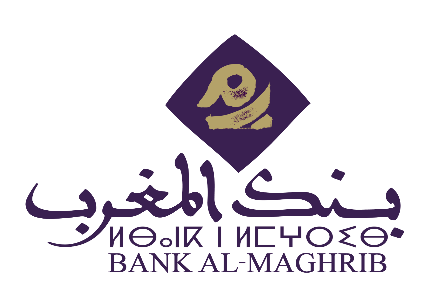 إعلان عن طلب عروض مفتوح رقم 17/ب م/2024 جلســة عمومــية سيتم يوم 03 أبريل 2024 على الساعة الحادية عشر صباحا بمديرية المشتريات الواقعة بشارع النخيل حي الرياض الرباط، فتح أظرفة طلــب العروض المفتوح المتعلق بما يلي:" Fourniture, installation et mise en service des "scanners à rayons x" pour l’inspection des bagages à main et des portiques détecteurs de métaux au niveau des sites de Bank Al-Maghrib "يمكـن سحـب ملفـات طلـب العروض من مديريـــة المشتريات بالعنوان السـالف الذكـــر، كما يمكن إرسال ملفـات طلـب العروض عبر البريد الالكتروني إلى المتنافسين حسب الطلب (bkam.ao@bkam.ma).وقد حدد التقدير الإجمالي لتكاليف الخدمات في مبلغ 1 766 112,00 درهم من أجل  الاقتناء والتثبيت ومبلغ 170 400,00 درهم من اجل الصيانة السنوية والضمان المؤقت في مبلغ 30 000,00 درهم.يجب أن يكــون كـل من محتـوى وتقديـم ملفـات المتنافسيـن مطابقين لمقتضيـات قانون المشتريات لبنك المـغرب.ويمكـن لـلــمتنافسيـــن:إيداع ملفاتهم مقابل وصـل بمديرية المشتريات بالعنوان السـالف الذكـــر.أو إرسالهـا عن طريـق البريد المضمــون بإفادة بالاستلام إلـى بنك المغرب - مديرية المشتريات الواقعة بشارع النخيل حي الرياض الرباط.أو تسليمها مباشرة لرئيس لجنة طلب العروض عند بداية الجلسة وقبل فتج الأظرفة.إن الوثائق الواجب الإدلاء بها هي تلك المقررة في المواد 4، 5 و6 من قانون الاستشارة الخاص بطلب العروض السالف الذكر.هذا الاعلان تم نشره ايضا في البوابة الرقمية لبنك المغرب (www.bkam.ma).